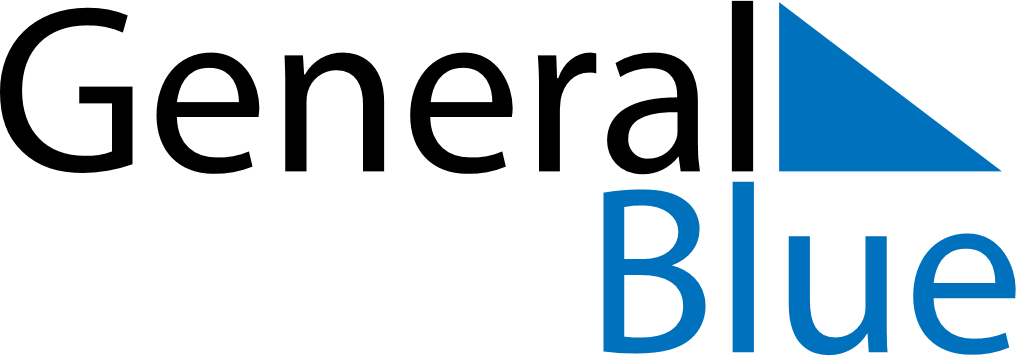 September 2021September 2021September 2021AndorraAndorraMONTUEWEDTHUFRISATSUN123456789101112Our Lady of Meritxell131415161718192021222324252627282930